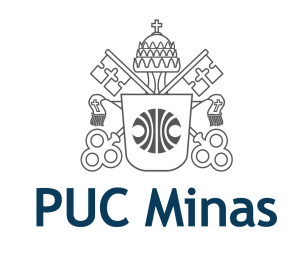 GRUPO DE ESTUDOS “ASPECTOS JURÍDICOS DAS ENCÍCLICAS DO PAPA FRANCISCO”EDITAL 01/2021CHAMADA PARA SELEÇÃO DE INTEGRANTES DE GRUPO DE ESTUDOSA coordenação do Grupo de Estudos “Aspectos Jurídicos das Encíclicas do Papa Francisco”, no uso de suas atribuições, abre processo de seleção para preenchimento de 25 vagas, durante o 2º semestre de 2021, com a possibilidade de prorrogação por mais um semestre.GRUPO DE ESTUDOS “ASPECTOS JURÍDICOS DAS ENCÍCLICAS DO PAPA FRANCISCO”O Grupo “Os Aspectos Jurídicos das Encíclicas do Papa Francisco” é um grupo de Pesquisa, cadastrado no CNPq, mas que iniciará suas atividades com a instauração de um grupo de estudos. O objetivo geral é capacitar os participantes para desenvolver habilidades e competências necessárias para analisar e relacionar as Encíclicas Papais com os diversos ramos do direito. Como objetivo específico, o grupo, irá proporcionar ao estudante a possibilidade de desenvolver projetos de pesquisas que envolvam a temática, bem como fomentar a produção de textos acadêmicas e minicursos sobre os temas centrais.O dia e o horário das reuniões poderão, a critério dos (as) professores (as) supervisores (as) e considerando a disponibilidade dos (as) participantes, serem alterados para melhor viabilizar o funcionamento do grupo.DAS INSCRIÇÕESPara ser integrante do Grupo de Estudos “Aspectos Jurídicos das Encíclicas do Papa Francisco” é necessário que o(a) candidato(a) esteja matriculado(a) na graduação do curso de Direito de qualquer das unidades da PUC Minas.O(A) candidato(a) deverá fazer sua inscrição exclusivamente no período compreendido de 27/08/2021 a 06/09/2021, por e-mail para o seguinte endereço eletrônico:  selecao.grupodeestudos@gmail.comO e-mail deverá mencionar como assunto Inscrição Participante – Aspectos Jurídicos das Encíclicas do Papa Francisco e conter a ficha de inscrição a que se refere o ANEXO A deste edital, devidamente preenchida.DOS PROCESSO DE SELEÇÃO E DOS RESULTADOSCaberá ao professor Marciano Seabra de Godoi selecionar os(as) candidatos(as), preferencialmente, por meio de análise da ficha de inscrição a que se refere o ANEXO A, e, caso necessário, realizar entrevista complementar, cuja data será divulgada durante o processo seletivo.A divulgação dos resultados ocorrerá até o dia 10/09/2021.O resultado será divulgado na página da Faculdade Mineira de Direito no website da PUC Minas (fmd.pucminas.br) e informado aos(as) candidatos(as) por e-mail.DO INÍCIO DAS ATIVIDADES E COORDENAÇÃO DOS TRABALHOSO início das atividades será estabelecido pelo Professor Marciano Seabra de Godoi, após a certificação, pela coordenação do Grupo de Pesquisa, de recebimento do Termo de Compromisso de Participante devidamente assinado.As orientações de estudo serão online e realizadas pelo(a) professor(a) supervisor(a) em encontros semanais, quinzenais ou mensais, registrados em atas e listas de presença. Ocorrendo o retorno às aulas presenciais, os encontros serão realizados na unidade COREU, podendo o(a) pesquisador(a) de outra unidade participar das reuniões pela internet de forma online.Apenas será certificada a participação dos integrantes que obtiveram no mínimo 75% de frequência.Entre as atividades prioritariamente executadas pelos(as) participantes, estão: (i) a realização de levantamento bibliográfico; (ii) a produção de fichas bibliográficas com resumos e resenhas de textos relevantes sobre as matérias em análise; (iii) a elaboração de artigos científicos; (iv) a participação em seminários de pesquisa e minicursos. (V) elaboração de projetos de pesquisa sobre a temáticaOs (as) participantes deverão realizar os cursos Norma da ABNT e Acesso à Plataforma Capes, promovidos pela Biblioteca Pe. Alberto Antoniazzi (Biblioteca da PUC Minas - Coração Eucarístico).Cada participante será incentivado a produzir um artigo científico sob a orientação de um dos professores supervisores.Os melhores artigos serão: (i) encaminhados à revista da Faculdade Mineira de Direito, VirtuaJus, para avaliação e, caso sejam aprovados por seu Conselho Editorial, publicação; (ii) considerados para integrar obra coletiva organizada pelo Grupo de Pesquisa preferencialmente no 2º semestre de 2022.Os(As) participantes estão obrigados a participar do Ciclo de Pesquisa, Extensão e Inovação da FMD/COREU na data divulgada no calendário do curso de direito da unidade.DAS DISPOSIÇÕES GERAIS E TRANSITÓRIASA vinculação do(a) candidato(a) selecionado(a) ao Grupo de Estudos somente será formalizada após a assinatura do Termo de Compromisso de Participante.PUBLIQUE-SE, REGISTRE-SE E CUMPRA-SE.Belo Horizonte,  26 de agosto  de 2021.Marciano Seabra de Godoi Coordenador do Grupo de Pesquisa Diretório CNPqGRUPO DE ESTUDOS “ASPECTOS JURÍDICOS DAS ENCÍCLICAS DO PAPA FRANCISCO”ANEXO ADeverá ser preenchida e anexada ao e-mail FICHA DE INSCRIÇÃO PARA GRUPO DE ESTUDOSNome completo (sem abreviaturas)  	 	,	curso	em	que	está	matriculado 	, unidade	, matrícula	,período / turno		, e-mail	e telefone	, Grupo de Pesquisa		, link do currículo lattes (não serão aceitos outros currículos)			.Exposição de motivos justificando seu interesse em ser pesquisador(a) do grupo de pesquisa: 	.           LINHAS DE PESQUISA Professores (as) supervisores (as)VagasDia e Horário de ReuniõesLaicidade do Estado e liberdade religiosaA tríade Terra, Teto e Trabalho e suas repercussões jurídicasA Encíclica Fratelli Tutti, os valores constitucionais brasileiros e as ameaças atuaisA Encíclia Laudato Sì e os rumos do direito socioambiental brasileiroEconomia de FranciscoProfª. Wilba Lucia Maia BernardesProfª Anne Shirley de Oliveira Resende Martins Prof. Marciano Seabra de GodoiProf. Leônidas Meireles Mansur Muniz de Oliveira25  a definir